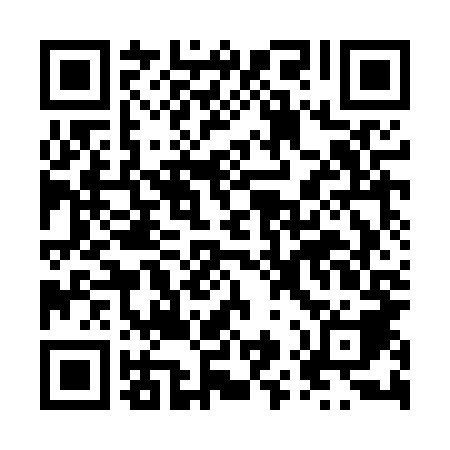 Ramadan times for Kocierzow, PolandMon 11 Mar 2024 - Wed 10 Apr 2024High Latitude Method: Angle Based RulePrayer Calculation Method: Muslim World LeagueAsar Calculation Method: HanafiPrayer times provided by https://www.salahtimes.comDateDayFajrSuhurSunriseDhuhrAsrIftarMaghribIsha11Mon4:304:306:2212:094:035:585:587:4312Tue4:284:286:1912:094:046:006:007:4413Wed4:264:266:1712:094:056:016:017:4614Thu4:234:236:1512:084:076:036:037:4815Fri4:214:216:1312:084:086:056:057:5016Sat4:184:186:1012:084:106:066:067:5217Sun4:164:166:0812:084:116:086:087:5418Mon4:134:136:0612:074:126:106:107:5619Tue4:114:116:0412:074:146:116:117:5820Wed4:084:086:0112:074:156:136:138:0021Thu4:064:065:5912:064:166:156:158:0222Fri4:034:035:5712:064:186:166:168:0323Sat4:004:005:5412:064:196:186:188:0524Sun3:583:585:5212:064:206:206:208:0725Mon3:553:555:5012:054:226:226:228:0926Tue3:523:525:4812:054:236:236:238:1227Wed3:503:505:4512:054:246:256:258:1428Thu3:473:475:4312:044:256:276:278:1629Fri3:443:445:4112:044:276:286:288:1830Sat3:413:415:3912:044:286:306:308:2031Sun4:394:396:361:035:297:327:329:221Mon4:364:366:341:035:307:337:339:242Tue4:334:336:321:035:327:357:359:263Wed4:304:306:301:035:337:367:369:284Thu4:274:276:271:025:347:387:389:315Fri4:254:256:251:025:357:407:409:336Sat4:224:226:231:025:367:417:419:357Sun4:194:196:211:015:377:437:439:378Mon4:164:166:181:015:397:457:459:409Tue4:134:136:161:015:407:467:469:4210Wed4:104:106:141:015:417:487:489:44